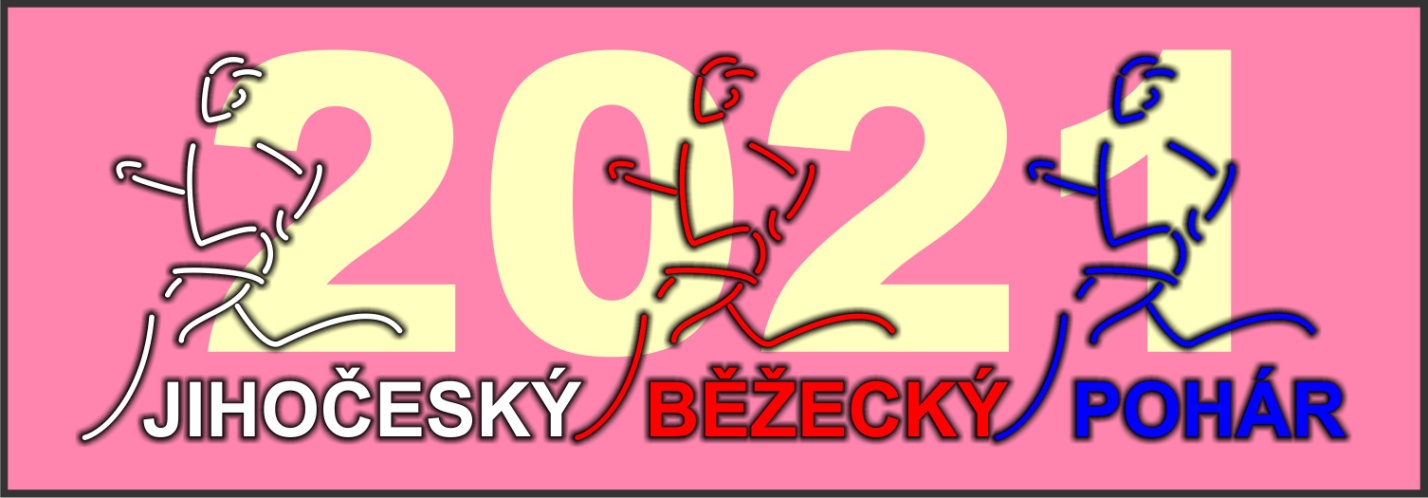 Závod pod záštitou Jihočeského klubu maratoncůZveme všechny JIHOČECHY naBudějovickou Stromovku2.závod  – měřený tréninkový běhPořadatel:	    Jihočeský klub maratoncůDen konání:	    26. prosince 2021Čas startů:       Od 13:00 h ženy a od 14:00 h muži.Místo:	    Park Stromovka – Č. Budějovice.Přihlášky:	    Registrace na stránkách -  https://maraton.cz/user/login  a na místě  se bude registrovat za dražší startovné!!                           Přihlásit přes internet se lze pouze do 24. prosince 2021.Startovné:         Startovné na  závod  9 km muži a  6 km ženy -  platba  přes účet do 5    dnů po registraci je 150,- Kč.    Platba na místě platba 200,- Kč.Ceny:	   Ceny dle možnosti JKM a vyhlášení v 15:15 h. Občerstvení pro běžce závodu zajištěno.Kontakt:	     JKM: tel: 602 252 455                   jihoceskybezeckypohar@seznam.cz                                                                      Manažer  závodu: Martin Gazda     		 tel:602 352                                   Měřený tréninkový běh je součástí JBPa běžci získají pohárové body!!Ustanovení:  -  Měřený běžecký trénink Běh se koná za každého počasí a každý závodník se závodů účastní na vlastní nebezpečí a s ohledem na svůj aktuální zdravotní stav.Závod se uskuteční formou hromadného startu zvlášť ženy a muži. Běžci budou startovat v čase od 13:00 h ženy a od 14:00 h muži.Závodu se může zúčastnit předem zaregistrovaný závodník. Na místě bude možná registrace.Zaplatit registrační poplatek 150,-Kč na účet: 22857451/5500  (IBAN: CZ0255000000000022857451 a SWIFT: RZBCCZPP ) vedený u Raiffeisen Bank. Variabilní symbol prosím uveďte vygenerovaný číslo co obdržíte.  Do tří dnů bude Váš profil uveden na registračních stránkách. Platba na místě bude 200,- Kč Závodí se na okruhu v parku Stromovka po asfaltových cestách.Sraz běžců bude za Obchodním domem Kaufland a na start se dostaví pouze vyznačenou cestou.Závodník musí přijít na start s rouškou, převzít čip a odstartovat bez roušky. Po doběhnutí do cíle opět nasadit roušku a vyznačenou trasou odejít.Vyhlášení vítězů proběhne po doběhu posledního běžce.Časový harmonogram:12:00 h          Otevření registrace a výdaje čipů.12:50 h          Poslední možná Prezentace závodníka – ženy.13:00 h          Otevření registrace a výdaje čipů pro muže.13:50 h          Poslední možná Prezentace závodníka – muži.15:15 h          Slavnostní vyhlášení Budějovické Stromovky.JKMMartin Gazda602 352 455